№ 35				 от «12» мая 2023 годаО принятии Положения об обеспечении первичных мер пожарной безопасности  в границах Верх-Ушнурскго сельского поселенияВ соответствии с Федеральными законами от 21.12.1994 года № 69-ФЗ «О пожарной безопасности», от 06.10.2003 года № 131-ФЗ «Об общих принципах организации местного самоуправления в Российской Федерации», законам Республики Марий Эл от 29.12.2014 г. N 61-З «О закреплении за сельскими поселениями в Республике Марий Эл вопросов местного значения», Уставом Верх-Ушнурского сельского поселения Верх-Ушнурская сельская администрация п о с т а н о в л я ет:1.Утвердить Положение об обеспечении первичных мер пожарной безопасности в границах Верх-Ушнурского сельского поселения.2. Признать утратившим силу постановление администрации муниципального образования «Верх-Ушнурское сельское поселение» от 1 марта 2010 года № 12 «Об обеспечении первичных мер пожарной безопасности в границах муниципального образования «Верх-Ушнурское сельское поселение».     3. Настоящее постановление обнародовать, а также разместить информационно-телекоммуникационной сети «Интернет» официальный интернет-портал Республики Марий Эл (адрес доступа: mari-el.gov.ru).4. Контроль за исполнением настоящего постановления оставляю за собой.Глава Верх-Ушнурскойсельской администрации                                                    В.Г. ЕльмекеевУТВЕРЖДЕНО постановлением Верх-Ушнурской сельской администрации                                                                                  от «12» мая 2023 г. № 35ПОЛОЖЕНИЕоб обеспечении первичных мер пожарной безопасности  в границахВерх-Ушнурского сельского поселенияОбщие положения1.1. Настоящее Положение разработано в соответствии Федеральными законами от 21.12.1994 года № 69-ФЗ «О пожарной безопасности», от 06.10.2003 года № 131-ФЗ «Об общих принципах организации местного самоуправления в Российской Федерации», законам Республики Марий Эл от 29.12.2014 г. N 61-З «О закреплении за сельскими поселениями в Республике Марий Эл вопросов местного значения», Уставом Верх-Ушнурского сельского поселения Советского муниципального района Республики Марий Эл  Верх-Ушнурская сельская администрация п о с т а н о в л я е т:1.2.Обеспечение первичных мер пожарной безопасности в границах населенных пунктов поселения относится к вопросам местного значения.1.3.Первичные меры пожарной безопасности - реализация принятых в установленном порядке норм и правил по предотвращению пожаров, спасению людей и имущества от пожаров, являющихся частью комплекса мероприятий по организации пожаротушения.1.4.Первичные меры пожарной безопасности включают в себя:а) обеспечение необходимых условий для привлечения населения к работам по предупреждению и тушению пожаров в составе добровольных противопожарных формирований;б) проведение противопожарной пропаганды и обучения населения мерам пожарной безопасности;в) определение перечня первичных средств тушения пожаров для помещений и строений, находящихся в собственности граждан;г) разработку и выполнение для сельского поселения мероприятий исключающих возможность переброски огня при степных, лесных пожарах на здания и сооружения сельского поселения;д) организацию патрулирования сельского поселения в условиях устойчивой сухой, жаркой и ветреной погоды или при  получении штормового предупреждения;е) обеспечение сельского поселения исправной телефонной или радиосвязью для сообщения о пожаре в пожарную охрану;ж) своевременную очистку территории сельского поселения от горючих отходов, мусора, сухой растительности;з) содержание в исправном состоянии в любое время года дорог, за исключением автомобильных дорог общего пользования регионального и федерального значения, в границах сельского поселения, проездов к зданиям и сооружениям, систем противопожарного водоснабжения с обеспечением требуемого расхода воды;и) поддержание в постоянной готовности техники, приспособленной для тушения пожаров.II. Полномочия администрации сельского поселения.2.1.В соответствии с Уставом Верх-Ушнурского сельского поселения Советского муниципального района Республики Марий Эл полномочия по указанным в пункте 1.2. вопросам местного значения осуществляет администрация.2.2. Реализация полномочий осуществляется путем:а) разработки для утверждения собранием сельского поселения  инвестиционных программ, направленных на достижение целей, связанных с реализацией вопросов местного значения (пункт 1.2.) и приводящих к созданию и (или) увеличению муниципального имущества;б) принятия решений о создании, реорганизации и ликвидации муниципальных организаций, осуществляющих деятельность в указанной сфере (в том числе муниципальной пожарной охраны) порядке, установленном собранием сельского поселения;в) передачи муниципального имущества в установленном порядке в пользование организациям для осуществления деятельности в указанной сфере;г) утверждения порядка привлечения сил и средств подразделений пожарной охраны для тушения пожаров;д) проведения противопожарной пропаганды и обучения населения первичным мерам пожарной безопасности;е) информирования населения о принятых администрацией сельского поселения решениях по обеспечению пожарной безопасности и содействия распространению пожарно-технических знаний;ж) установления на территории сельского поселения особого противопожарного режима и дополнительных требований пожарной безопасности в случае повышения пожарной опасности;е) определения порядка привлечения граждан к выполнению социально значимых работ на добровольной основе (без заключения трудового договора) к деятельности подразделений пожарной охраны по предупреждению и (или) тушению пожаров;з) установления вопросов организационно-правового, финансового, материально-технического обеспечения первичных мер пожарной безопасности в границах сельского поселения;и) формирования и размещения муниципальных заказов, связанных с реализацией вопросов местного значения (п.1.2.);к) другими способами, предусмотренными действующим законодательством.III . Расходные обязательства администрации Верх-Ушнурского сельского поселения.3.1 Финансовое обеспечение первичных мер пожарной безопасности в границах сельского поселения осуществление из бюджета Верх-Ушнурского сельского поселения.3.2. За счет средств бюджета сельского поселения осуществляются расходы, связанные:- с реализацией вопросов местного значения и производящие к созданию и ( или) увеличению муниципального имущества;- с созданием, реорганизацией и ликвидацией муниципальных организаций, содержанием  муниципальной пожарной охраны;- с проведением противопожарной пропаганды и обучения населения первичным мерам пожарной безопасности;- с информированием и размещением муниципальных заказов.3.3. Финансовое обеспечение расходных обязательств осуществляется в пределах средств, предусмотренных в бюджете сельского поселения на эти цели.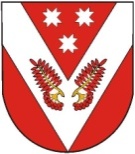 РОССИЙ ФЕДЕРАЦИЙМАРИЙ ЭЛ РЕСПУБЛИКЫСЕСОВЕТСКИЙ МУНИЦИПАЛ РАЙОНЫН УШНУР ЯЛ КУНДЕМАДМИНИСТРАЦИЙЖЕРОССИЙ ФЕДЕРАЦИЙМАРИЙ ЭЛ РЕСПУБЛИКЫСЕСОВЕТСКИЙ МУНИЦИПАЛ РАЙОНЫН УШНУР ЯЛ КУНДЕМАДМИНИСТРАЦИЙЖЕРОССИЙСКАЯ ФЕДЕРАЦИЯРЕСПУБЛИКА МАРИЙ ЭЛСОВЕТСКИЙ МУНИЦИПАЛЬНЫЙ РАЙОН ВЕРХ-УШНУРСКАЯСЕЛЬСКАЯ АДМИНИСТРАЦИЯРОССИЙСКАЯ ФЕДЕРАЦИЯРЕСПУБЛИКА МАРИЙ ЭЛСОВЕТСКИЙ МУНИЦИПАЛЬНЫЙ РАЙОН ВЕРХ-УШНУРСКАЯСЕЛЬСКАЯ АДМИНИСТРАЦИЯПУНЧАЛПУНЧАЛПОСТАНОВЛЕНИЕПОСТАНОВЛЕНИЕ